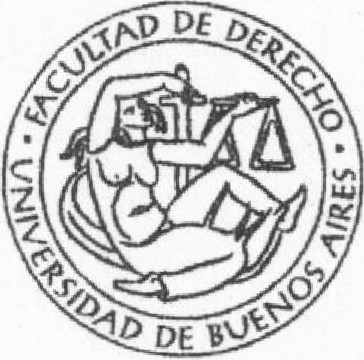 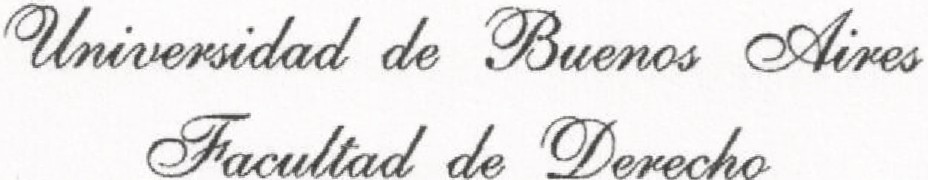 DECLAR ACIÓN JURADA DE BENEFICIARIOART. 12 Y 13 LEY 24241DATOS PERSONALESAPELLIDO Y NOMBRE: ... . . ..... ................. ... ... . . ...... . ...................... . ......... . .... . . ... ... ...... .......... . . . . . . .... ............TlPO Y Nº DE DOCUMENTO:..................................................................................CUIL Nº................................................ FECHA DE NACIMIENTO :........../.........../.................NACIONALIDAD:............................................................................. DOMICILIO:..........................................................................................................................................................................................LOCALIDAD .......................................CÓDIGO  POSTAL:.................TELÉFONO: ........................................................................PERCEPCIÓN DE PASIVIDADES :TIENE BENEFICIO JUBILATORIO - INDICAR SI ES TITULAR DE MÁS DE UN BENEFICIO - (Adjuntar fotocopia del carnet jubi latorio y del  último recibo previsional):....... ........ . .... . ... ............ ...... ......... ...... ......... . .. ... ...... ......... . . . ......... ... . . . .................................... ENTE/S OTORGANTE DEL BENEFICIARIO:... . .. ...... . .. ... ............ ......... ... ... ......... ...... ... ... .. . . ..... ... ... ...... ...... .. ...EXPTE.Nº:... . . . ... ... ... . ..... . . . . ...................... . . ... . . . BENEFICIO Nº:..... ... ... ... . ..... .... .. . .. . . . . ... ....... . . . ...... .. . . .......IMPORTE  DEL HABER JUBILATORIO  EL O LOS CARGOS DE LA UBA PARA LA JUBILACIÓN ................................................................................................................................................................................................................QUÉ SERVICIOS UTILIZÓ.................................................................................................................................REALIZÓ REAJUSTE EN SU JUBILACIÓN DESPUÉS DE 1994......................................................................................................................SITUACIÓN DE REVlSTA ACTUAL:QUÉ CARGO DESEMPEÑA O DESEMPEÑARÁ DESPUÉS DE JUBILADO Y A PARTIR DE QUÉ FECHA....................................................................................................................................................................................................Declaro bajo juramento que los servicios computados para obtener el haber jubiilatorio corresponden a : .............................................................................................................................................................................................. y las certificaciones de servicios que presento para el pago del concepto de antigüedad no han sido incluidos para la obtención de dicho haber.Buenos Aires ... ........../ ............./ ... ... ....Firma y aclaración del declaranteCertifico la autenticidad de la firma que antecede. Dejo constancia que la presente declaración quedará incluida en el legajo personal del agente.Buenos Aires ......... ..../............./..........Firma y sello del funcionario